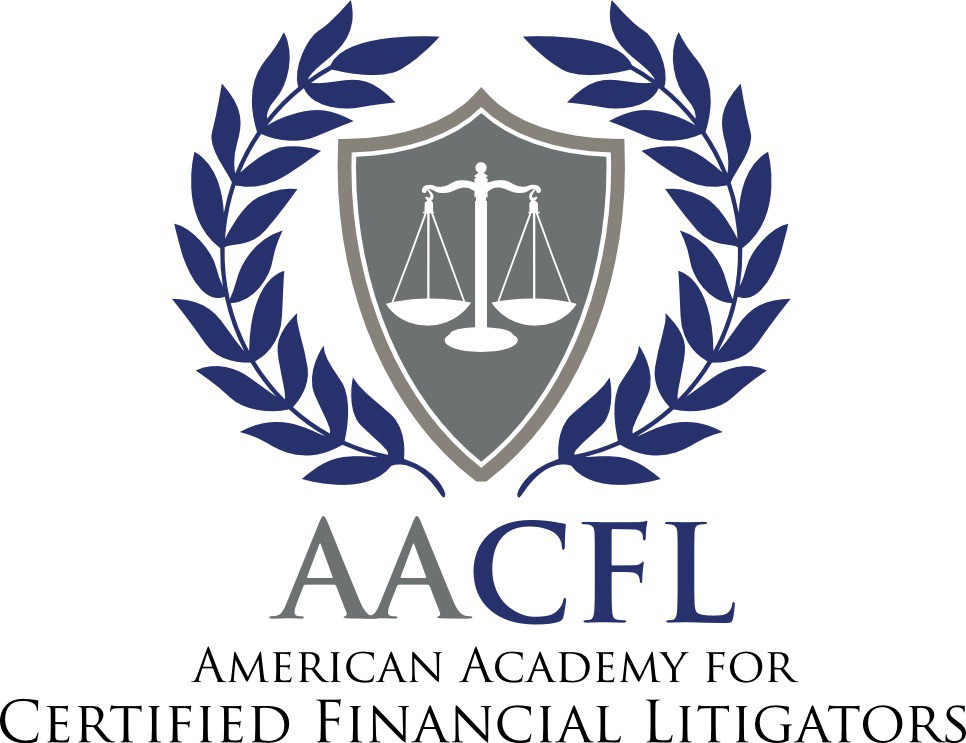 Congratulations on enrolling in the CFL training program! You have taken the first step towards achieving advanced financial training specific to divorce and being part of a community of practitioners dedicated to enhancing their family law community.You have enrolled at the perfect time as we have recently transitioned to an all new Training Site designed to enhance your learning experience based on user feedback, to enable to the courses to be available for viewing on all devices, and to give you access to our acclaimed webinar series on financial issues related to divorce. The purpose of these webinars is to keep you on the cutting edge of financial topics that are current and highly relevant to the times.Click here to be re-directed to the Training Site. www.aacfl.thinkific.comYou will simply log in and set your unique password for the Training Site separate from the main AACFL site. If you have paid for the course on our main website, enter the code Cfl613free when you create your training account in the Coupon Code section to bypass any request for payment.Should you have any difficulty, please email any member of the AACFL team or our general mailbox and we will assist you.Once again, congratulations! Your training awaits you.Sincerely,The AACFL Education Committee